OPĆI SINDIKAT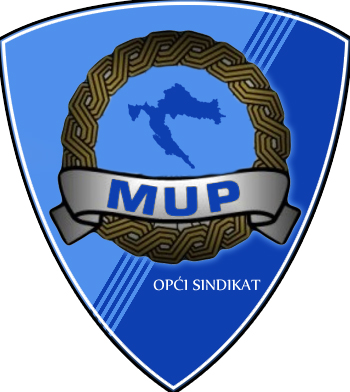 MINISTARSTVA UNUTARNJIH POSLOVA                                                      ZAGREB, Petrova 152Zagreb,30. rujna  2016. godineUr.broj:OS MUP-01-04-PR/07/16.NENAMJENSKI KREDITI  PO POSEBNIM UVJETIMAPREDMET: nenamjenski krediti po posebnim uvjetima uz mogućnost zatvaranja  postojećih dugovanja, blokada i „ crnih lista „.Poštovani, U suradnji sa smo Vam da putem poslovnih banaka, ishođenje kredita za zatvaranje postojećih dugovanja, blokada i „crnih“ lista, odnosno da se refinanciraju postojeća dugovanja i ovrhe te omogući zatvaranje zaštićenih računa, te nastavak normalnog primanja plaće bez potrebe zaštićenog računa. Nenamjenski krediti odobravaju do iznosa od 30.000 eura ili do 200.000,00 kuna sa rokom otplate do 12 godina.Obzirom da se radi o zatvaranju zatvaranje postojećih dugovanja, blokada i „crnih“ lista, što može zahtijevati i dodatne troškove za preliminarni izračun otplatnih rata potrebno je da se direktno obratite našem članu gosp. Andriji Repinac na broj telefona 099/2299-656 ili putem mail-a andrija.repinac@velebit-osiguranje.hr . Kamate na odobrene kredite u eurima iznose 5,49 a za kunske 6,50                                                                                                             Predsjednik                                                                                                Siniša Mihelić